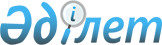 О внесении изменений и дополнений в приказ Генерального Прокурора 
Республики Казахстан от 16 января 2003 года N 2 "Об утверждении и 
введении в действие статистического отчета формы N 1-Н "О преступлениях
и правонарушениях, связанных с незаконным оборотом наркотических средств, 
психотропных или ядовитых веществ, прекурсоров и лицах, их употребляющих"
и Инструкции о порядке его составления" (зарегистрированный в Министерстве
юстиции Республики Казахстан N 2172)
					
			Утративший силу
			
			
		
					Приказ Генерального Прокурора Республики Казахстан от 10 февраля 2004 года N 7. Зарегистрирован в Министерстве юстиции Республики Казахстан 4 марта 2004 года N 2728. Утратил силу приказом Генерального Прокурора Республики Казахстан от 1 октября 2014 года № 101      Сноска. Утратил силу приказом Генерального Прокурора РК от 01.10.2014 № 101 (вводится в действие с 01.01.2015).      Согласовано:       Председатель Верховного Суда        Министр внутренних дел 

      Республики Казахстан                Республики Казахстан 

      30 января 2004 год       Министр обороны                     Министр здравоохранения 

      Республики Казахстан                Республики Казахстан 

      26 февраля 2004 год                 26 января 2004 год       Председатель Комитета               Министр юстиции 

      национальной безопасности           Республики Казахстан 

      Республики Казахстан                27 января 2004 год            

      4 февраля 2004 год                        Председатель Агентства              Председатель Агентства 

      таможенного контроля                Республики Казахстан   

      Республики Казахстан                по борьбе с экономической 

      27 января 2004 год                  и коррупционной преступностью 

                                          (финансовая полиция) 

                                          2 февраля 2004 год 

         В соответствии с протокольным решением совещания у Государственного секретаря Республики Казахстан от 11 ноября 2003 года N 03-4.7 по вопросам борьбы с наркоманией и наркобизнесом, и в целях совершенствования статистической отчетности о преступности, руководствуясь подпунктом 4-1) статьи 11 Закона Республики Казахстан "О Прокуратуре", ПРИКАЗЫВАЮ: 

 

      1. Внести в приказ Генерального Прокурора Республики Казахстан от 16 января 2003 года N 2 "Об утверждении и введении в действие статистического отчета формы N 1-Н "О преступлениях и правонарушениях, связанных с незаконным оборотом наркотических средств, психотропных или ядовитых веществ, прекурсоров и лицах, их употребляющих" и Инструкции о порядке его составления" (зарегистрированный в Министерстве юстиции от 14 февраля 2003 года за N 2172, опубликованный в газете "Око" от 7 марта 2003 года N 9), следующие изменения и дополнения: 

      в статистический отчет формы N 1-Н "О преступлениях и правонарушениях, связанных с незаконным оборотом наркотических средств, психотропных или ядовитых веществ, прекурсоров и лицах, их употребляющих", утвержденный указанным приказом: 

      в разделе 1 "Сведения о преступлениях, связанных с незаконным оборотом наркотических средств, психотропных или ядовитых веществ и прекурсоров": 

      графу 21 изложить в следующей редакции: 

      графа 21 "Изъято и описано материальных ценностей и денежных средств (в тысячах тенге)"; 

      дополнить графами 22, 23, 24, 25, 26, 27 следующего содержания: 

      графа 22 "Количество преступлений и правонарушений, выявленных с применением служебно-розыскных собак"; 

      графа 23 "по преступлениям"; 

      графа 24 "по отказным материалам"; 

      графа 25 "Количество наркопреступлений, возбужденных в отношении работников правоохранительных органов в отчетном периоде"; 

      графа 26 "направлено в суд"; 

      графа 27 "прекращено по реабилитирующим основаниям"; 

      в разделе 2 "Сведения о лицах, совершивших преступления, связанные с незаконным оборотом наркотических средств, психотропных или ядовитых веществ и прекурсоров": 

      дополнить графой 2-1 следующего содержания: 

      графа 2-1 "в том числе несовершеннолетних"; 

      в разделе 3 "Сведения об изъятии и уничтожении наркотических средств, психотропных или ядовитых веществ и прекурсоров": 

      графы 1, 2, 3, 4, 5, 6, 7, 8, 9, 10, 11, 12, 13, 14, 15, 16, 17, 18, 19, 20, 21, 22, 23, 24, 25, 26, 27, 28, 29, 30, 31, 32 таблицы А "Сведения об изъятии и уничтожении наркотических средств и психотропных веществ" изложить в следующей редакции: 

      графа 1 "Изъято наркотических средств, психотропных веществ (грамм)"; 

      графа 2 "Изъято наркотических средств, психотропных веществ (миллилитр)"; 

      графа 3 "по возбужденным уголовным делам (грамм)"; 

      графа 4 "по возбужденным уголовным делам (миллилитр)"; 

      графа 5 "по отказным материалам (грамм)"; 

      графа 6 "по отказным материалам (миллилитр)"; 

      графа 7 "по административным правонарушениям (грамм)"; 

      графа 8 "по административным правонарушениям (миллилитр)"; 

      графа 9 "поступило контрабандным путем (грамм)"; 

      графа 10 "поступило контрабандным путем (миллилитр)"; 

      графа 11 "Уничтожено наркотических средств, психотропных веществ (грамм)"; 

      графа 12 "Уничтожено наркотических средств, психотропных веществ (миллилитр)"; 

      графа 13 "по решению суда (грамм)"; 

      графа 14 "по решению суда (миллилитр)"; 

      графа 15 "по решению других государственных органов (грамм)"; 

      графа 16 "по решению других государственных органов (миллилитр)"; 

      графа 17 "Передано наркотических средств, психотропных веществ (грамм)"; 

      графа 18 "Передано наркотических средств, психотропных веществ (миллилитр)"; 

      графа 19 "по решению суда (грамм)"; 

      графа 20 "по решению суда (миллилитр)"; 

      графа 21 "по решению других государственных органов (грамм)"; 

      графа 22 "по решению других государственных органов (миллилитр)"; 

      графа 23 "Изъято наркотических средств, психотропных веществ с применением служебно-розыскных собак (грамм)"; 

      графа 24 "Изъято наркотических средств, психотропных веществ с применением служебно-розыскных собак (миллилитр)"; 

      графа 25 "Остаток веса изъятых наркотических средств, психотропных веществ на конец отчетного периода (грамм)"; 

      графа 26 "Остаток веса изъятых наркотических средств, психотропных веществ на конец отчетного периода (миллилитр)"; 

      графа 27 "по возбужденным уголовным делам (грамм)"; 

      графа 28 "по возбужденным уголовным делам (миллилитр)"; 

      графа 29 "по отказным материалам (грамм)"; 

      графа 30 "по отказным материалам (миллилитр)"; 

      графа 31 "по административным правонарушениям (грамм)"; 

      графа 32 "по административным правонарушениям (миллилитр)"; 

      графы 33, 34, 35, 36, 37, 38, 39, 40, 41, 42, 43, 44 исключить; 

      графы 1, 2, 3, 4, 5, 6, 7, 8, 9, 10, 11, 12, 13, 14, 15, 16, 17, 18, 19, 20, 21, 22, 23, 24, 25, 26, 27, 28, 29, 30, 31, 32, 33 таблицы Б "Сведения об изъятии и уничтожении прекурсоров" изложить в следующей редакции: 

      графа 1 "Изъято прекурсоров (килограмм)"; 

      графа 2 "Изъято прекурсоров (грамм)"; 

      графа 3 "Изъято прекурсоров (литр)"; 

      графа 4 "по возбужденным уголовным делам (килограмм)"; 

      графа 5 "по возбужденным уголовным делам (грамм)"; 

      графа 6 "по возбужденным уголовным делам (литр)"; 

      графа 7 "по отказным материалам (килограмм)"; 

      графа 8 "по отказным материалам (грамм)"; 

      графа 9 "по отказным материалам (литр)"; 

      графа 10 "по административным правонарушениям (килограмм)"; 

      графа 11 "по административным правонарушениям (грамм)"; 

      графа 12 "по административным правонарушениям (литр)"; 

      графа 13 "поступило контрабандным путем (килограмм)"; 

      графа 14 "поступило контрабандным путем (грамм)"; 

      графа 15 "поступило контрабандным путем (литр)"; 

      графа 16 "Уничтожено прекурсоров (килограмм)"; 

      графа 17 "Уничтожено прекурсоров (грамм)"; 

      графа 18 "Уничтожено прекурсоров (литр)"; 

      графа 19 "по решению суда (килограмм)"; 

      графа 20 "по решению суда (грамм)"; 

      графа 21 "по решению суда (литр)"; 

      графа 22 "по решению других государственных органов (килограмм)"; 

      графа 23 "по решению других государственных органов (грамм)"; 

      графа 24 "по решению других государственных органов (литр)"; 

      графа 25 "Передано прекурсоров (килограмм)"; 

      графа 26 "Передано прекурсоров (грамм)"; 

      графа 27 "Передано прекурсоров (литр)"; 

      графа 28 "по решению суда (килограмм)"; 

      графа 29 "по решению суда (грамм)"; 

      графа 30 "по решению суда (литр)"; 

      графа 31 "по решению других государственных органов (килограмм)"; 

      графа 32 "по решению других государственных органов (грамм)"; 

      графа 33 "по решению других государственных органов (литр)"; 

      дополнить графами 34, 35, 36, 37, 38, 39, 40, 41, 42, 43, 44, 45 следующего содержания: 

      графа 34 "остаток веса изъятых прекурсоров на конец отчетного периода (килограмм)"; 

      графа 35 "остаток веса изъятых прекурсоров на конец отчетного периода (грамм)"; 

      графа 36 "остаток веса изъятых прекурсоров на конец отчетного периода (литр)"; 

      графа 37 "по возбужденным уголовным делам (килограмм)"; 

      графа 38 "по возбужденным уголовным делам (грамм)"; 

      графа 39 "по возбужденным уголовным делам (литр)"; 

      графа 40 "по отказным материалам (килограмм)"; 

      графа 41 "по отказным материалам (грамм)"; 

      графа 42 "по отказным материалам (литр)"; 

      графа 43 "по административным правонарушениям (килограмм)"; 

      графа 44 "по административным правонарушениям (грамм)"; 

      графа 45 "по административным правонарушениям (литр)"; 

      графы 1, 2, 3, 4, 5, 6, 7, 8, 9, 10, 11, 12, 13, 14, 15, 16, 17, 18 таблицы В "Сведения об изъятии и передаче ядовитых веществ" изложить в следующей редакции: 

      графа 1 "Изъято ядовитых веществ (грамм)"; 

      графа 2 "Изъято ядовитых веществ (миллилитр)"; 

      графа 3 "по возбужденным уголовным делам (грамм)"; 

      графа 4 "по возбужденным уголовным делам (миллилитр)"; 

      графа 5 "по отказным материалам (грамм)"; 

      графа 6 "по отказным материалам (миллилитр)"; 

      графа 7 "по административным правонарушениям (грамм)"; 

      графа 8 "по административным правонарушениям (миллилитр)"; 

      графа 9 "поступило контрабандным путем (грамм)"; 

      графа 10 "поступило контрабандным путем (миллилитр)"; 

      графа 11 "Передано ядовитых веществ в соответствующие учреждения (грамм)"; 

      графа 12 "Передано ядовитых веществ в соответствующие учреждения (миллилитр)"; 

      графа 13 "по решению суда (грамм)"; 

      графа 14 "по решению суда (миллилитр)"; 

      графа 15 "по решению других государственных органов (грамм)"; 

      графа 16 "по решению других государственных органов (миллилитр)"; 

      графа 17 "Остаток веса изъятых ядовитых веществ на конец отчетного периода (грамм)"; 

      графа 18 "Остаток веса изъятых ядовитых веществ на конец отчетного периода      (миллилитр)"; 

      дополнить графами 19, 20, 21, 22, 23, 24 следующего содержания: 

      графа 19 "по возбужденным уголовным делам (грамм)"; 

      графа 20 "по возбужденным уголовным делам (миллилитр)"; 

      графа 21 "по отказным материалам (грамм)"; 

      графа 22 "по отказным материалам (миллилитр)"; 

      графа 23 "по административным правонарушениям (грамм)"; 

      графа 24 "по административным правонарушениям (миллилитр)"; 

      в разделе 4 "Сведения о лицах, совершивших преступления на почве употребления наркотических средств, психотропных веществ (по законченным расследованием делам)": 

      дополнить графами 1-1, 1-2 следующего содержания: 

      графа 1-1 "несовершеннолетними"; 

      графа 1-2 "женщинами"; 

      в разделе 5 "Сведения о лицах, совершивших административные правонарушения, связанные с незаконным обращением с наркотическими средствами, психотропными веществами, прекурсорами" (таблицы А, Б): 

      дополнить строкой 8-1 следующего содержания: 

      строка 8-1 "Непринятие мер к пресечению сбыта и потребления наркотических средств, психотропных веществ и прекурсоров ( ст.319-1 Кодекса Республики Казахстан об административных правонарушениях)"; 

      графы 1, 2, 3, 4, 5, 6, 7, 8, 9, 10, 11, 12, 13, 14, 15, 16, 17, 18 таблицы раздела 6 "Сведения о выявлении и уничтожении площадей произрастания дикорастущей конопли, незаконных посевов и выращивания опийного, масличного мака, конопли, эфедры и других видов растений, содержащих наркотические вещества" изложить в следующей редакции: 

      графа А "наименование"; графа Б "Код строки"; 

      графа 1 "фактов опийного мака"; 

      графа 2 "выявлено растений опийного мака"; 

      графа 3 "уничтожено растений опийного мака"; 

      графа 4 "выявлено посевов (в квадратных метрах) опийного мака"; 

      графа 5 "уничтожено посевов (в квадратных метрах) опийного мака"; 

      графа 6 "фактов масличного мака"; 

      графа 7 "выявлено растений масличного мака"; 

      графа 8 "уничтожено растений масличного мака"; 

      графа 9 "выявлено посевов (в квадратных метрах) масличного мака"; 

      графа 10 "уничтожено посевов (в квадратных метрах) масличного мака"; 

      графа 11 "фактов конопли"; 

      графа 12 "выявлено растений конопли"; 

      графа 13 "уничтожено растений конопли"; 

      графа 14 "выявлено посевов (в квадратных метрах) конопли"; 

      графа 15 "уничтожено посевов (в квадратных метрах) конопли"; 

      графа 16 "фактов эфедры"; 

      графа 17 "выявлено растений эфедры"; 

      графа 18 "уничтожено растений эфедры"; 

      дополнить графами 19, 20, 21, 22, 23, 24, 25, 26, 27, 28, 29, 30 следующего содержания: 

      графа 19 "выявлено посевов (в квадратных метрах) эфедры"; 

      графа 20 "уничтожено посевов (в квадратных метрах) эфедры"; 

      графа 21 "фактов других растений"; 

      графа 22 "выявлено других растений"; 

      графа 23 "уничтожено других растений"; 

      графа 24 "выявлено посевов (в квадратных метрах) других растений"; 

      графа 25 "уничтожено посевов (в квадратных метрах) других растений"; 

      графа 26 "фактов площадей дикорастущей конопли"; 

      графа 27 "выявлено растений площадей дикорастущей конопли"; 

      графа 28 "уничтожено растений площадей дикорастущей конопли"; 

      графа 29 "выявлено посевов (в квадратных метрах) площадей дикорастущей конопли"; 

      графа 30 "уничтожено посевов (в квадратных метрах) площадей дикорастущей конопли"; 

      в раздел 7 "Сведения о результатах постановки на учет лиц, злоупотребляющих наркотическими средствами, психотропными веществами и прекурсорами": 

      таблицу А "Сведения о лицах, злоупотребляющих наркотическими средствами, психотропными веществами и прекурсорами" изложить в следующей редакции: 

      по графам 1, 2, 3, 4, 5, 6, 7, 8, 9, 10, 11, 12: 

      графа 1 "Всего лиц, злоупотребляющих наркотическими средствами, психотропными веществами и прекурсорами"; 

      графа 2 "госслужащих"; 

      графа 3 "женщин"; 

      графа 4 "несовершеннолетних"; 

      графа 5 "до 14 лет включительно"; 

      графа 6 "15-17 лет включительно"; 

      графа 7 "18-30 лет включительно"; 

      графа 8 "31 лет и выше"; 

      графа 9 "с активной зависимостью"; 

      графа 10 "несовершеннолетних"; 

      графа 11 "женщин"; 

      графа 12 "с эпизодической зависимостью"; 

      по строкам 1, 2, 3, 4, 5, 6, 7, 8, 9, 10, 11, 12, 13, 14, 15: 

      строка 1 "Состояло на учете на начало отчетного периода"; 

      строка 2 "Взято на учет в отчетном периоде"; 

      строка 3 "впервые"; 

      строка 4 "Снято с учета в отчетном периоде"; 

      строка 5 "снято с учета в связи с ремиссией более 5 лет"; 

      строка 6 "осуждением к лишению свободы"; 

      строка 7 "изменением постоянного места жительства"; 

      строка 8 "со смертью"; 

      строка 9 "от передозировки наркотиков"; 

      строка 10 "в связи с переходом в другую возрастную группу"; 

      строка 11 "другие причины"; 

      строка 12 "Состоит на учете на конец отчетного периода"; 

      строка 13 "жителей города"; 

      строка 14 "учащихся"; 

      строка 15 "неработающих и неучащихся"; 

      раздел 7 дополнить таблицей Б "Сведения о видах потребляемых наркотических средств, психотропных веществ и прекурсоров" следующего содержания: 

      по графам 1, 2: 

      графа А "Наименование потребляемых наркотических средств, психотропных веществ и прекурсоров, вследствие которых возникли психические и поведенческие расстройства"; 

      графа А1 "Шифр по МКБ-10 пересмотра"; 

      графа Б "код строки"; 

      графа 1 "Всего лиц, злоупотребляющих наркотическими средствами, психотропными веществами и прекурсорами (из графы 1 строки 12 таблицы А)"; 

      графа 2 "умерших от передозировки наркотических средств, психотропных веществ и прекурсоров"; 

      по строкам 1, 2, 3, 4, 5, 6, 7, 8, 9, 10, 11, 12, 13, 14, 15, 16, 17, 18, 19, 20, 21, 22, 23, 24, 25, 26, 27, 28, 29, 30, 31: 

      строка 1 "Психические и поведенческие расстройства, в результате употребления наркотических средств, всего"; 

      строка 2 "Психические и поведенческие расстройства, в результате употребления опиоидов"; 

      строка 3 "героин"; 

      строка 4 "опий"; 

      строка 5 "другие"; 

      строка 6 "Психические и поведенческие расстройства в результате употребления каннабиноидов"; 

      строка 7 "марихуана"; 

      строка 8 "анаша, гашиш"; 

      строка 9 "другие"; 

      строка 10 "Психические и поведенческие расстройства, в результате употребления кокаина"; 

      строка 11 "кокаин"; 

      строка 12 "Психические и поведенческие расстройства, в результате употребления психотропных веществ, всего:"; 

      строка 13 "Психические и поведенческие расстройства, в результате употребления седативных и снотворных веществ"; 

      строка 14 "диазепам"; 

      строка 15 "другие"; 

      строка 16 "Психические и поведенческие расстройства, в результате употребления галлюциногенов"; 

      строка 17 "ЛСД"; 

      строка 18 "другие"; 

      строка 19 "Психические и поведенческие расстройства, в результате употребления других психоактивных веществ"; 

      строка 20 "МДМА"; 

      строка 21 "другие"; 

      строка 22 "Психические и поведенческие расстройства, в результате употребления прекурсоров, всего:"; 

      строка 23 "Психические и поведенческие расстройства, в результате употребления летучих растворителей"; 

      строка 24 "толуол"; 

      строка 25 "ацетон"; 

      строка 26 "другие"; 

      строка 27 "Психические и поведенческие расстройства, в результате употребления других стимуляторов, включая кофеин"; 

      строка 28 "эфедрин"; 

      строка 29 "псевдоэфедрин"; 

      строка 30 "другие"; 

      строка 31 "Всего"; 

      по графе А1: 

      строку 1 "F11, F12, F14"; 

      строку 2 "F11"; 

      строку 6 "F12"; 

      строку 10 "F14"; 

      строку 12 "F13, F16, F19"; 

      строку 13 "F13"; 

      строку 16 "F16"; 

      строку 19 "F19"; 

      строку 22 "F15, F18"; 

      строку 23 "F18"; 

      строку 27 "F15"; 

      в Инструкции по составлению статистического отчета формы N 1-Н "О преступлениях и правонарушениях, связанных с незаконным оборотом наркотических средств, психотропных или ядовитых веществ, прекурсоров и лицах, их употребляющих", утвержденной указанным приказом: 

      пункте 2: 

      в абзаце первом слова "Агентства финансовой полиции" заменить словами "Агентства Республики Казахстан по борьбе с экономической и коррупционной преступностью (финансовая полиция)"; 

      в пункте 6: 

      цифру "5," исключить; 

      слово "разделы" заменить словом "раздел"; 

      в пункте 7: 

      абзац первый изложить в следующей редакции: 

      "7. Сводный отчет и отчет по каждому субъекту правовой статистики региональные управления по правовой статистике и специальным учетам представляют в Комитет по правовой статистике и специальным учетам по модемной связи после его проверки и подписания к 6 числу месяца, следующего за отчетным периодом."; 

      абзац второй изложить в следующей редакции: 

      "Разделы 5, 8 представляются к 12 числу месяца, следующего за отчетным периодом"; 

      в пункте 9: 

      абзац второй после слов "статистических карточек форм NN1.0, 1.1, 3.0, 6.0" дополнить цифрой и буквой "1-Н"; 

      в пункте 10: 

      в абзаце десятом слова "в графе 21 выделяется количество дел, раскрытых с применением служебно-розыскных собак" заменить словами "в графе 21 из числа преступлений по оконченным делам отражается количество изъятых и описанных материальных ценностей и денежных средств (в тысячах тенге). В графе 22 учитываются количество преступлений и правонарушений, выявленных с применением служебно-розыскных собак, из них в графе 23 учитываются по преступлениям, в графе 24 по отказным материалам. Количество наркопреступлений, возбужденных в отношении работников правоохранительных органов в отчетном периоде, отражается в графе 25. Из графы 25 в графе 26 учитываются преступления, направленные в суд, в графе 27 прекращенные по реабилитирующим основаниям"; 

      в пункте 13: 

      абзацы восьмой, девятый, десятый, одиннадцатый изложить в следующей редакции: 

      "В графах 1-2 отражается общее количество изъятых в отчетном периоде наркотических средств, психотропных веществ, выраженное в граммах, миллилитрах, из которых в графах 3-4 выделяется по возбужденным уголовным делам, 5-6 по отказным материалам, 7-8 - по административным производствам. 

      В графах 9-10 учитываются по поступившим контрабандным путем. 

      В графах 11-12 отражается общее количество уничтоженных наркотических средств, психотропных веществ, из них: по решению суда - графах 13-14, других государственных органов - графах 15-16. В графах 17-18 отражается количество переданных для захоронения, использования в научных, производственных, лечебных и иных целях количество наркотических средств и психотропных веществ в соответствующие компетентные органы (учреждения), из них: по решению суда - графах 19-20, других государственных органов - графах 21-22. В графах 23-24 отражается количество изъятых наркотических средств, психотропных веществ с применением служебно-розыскных собак. В графах 25-26 отражается общее количество остатка веса изъятых наркотических средств, психотропных веществ на конец отчетного периода, из которых в графах 27-28 выделяется по возбужденным уголовным делам, 29-30 по отказным материалам, в графах 31-32 по административным производствам. 

      Таблицы Б и В заполняются по правилам, установленным для таблицы А раздела 3 отчета формы N 1-Н."; 

      в пункте 14: 

      абзац четвертый дополнить предложением следующего содержания: 

      "В графе 1-1 из графы 1 выделяется количество несовершеннолетних, в графе 1-2 из графы 1 выделяется количество женщин."; 

      в пункте 15: 

      абзац третий изложить в следующей редакции: 

      "Таблица А раздела 5 отчета составляется территориальными органами Комитета на основании статистической карточки по учету административного правонарушения формы N 1-АП, утвержденной приказом Генерального Прокурора Республики Казахстан от 5 декабря 2003 года N 67 (зарегистрированный в Реестре государственной регистрации нормативных правовых актов за N 2606). Комиссией по защите прав несовершеннолетних представляются сведения по таблице Б "О результатах рассмотрения дел об административных правонарушениях, совершенных несовершеннолетними"; 

      в пункте 16: 

      в абзаце втором цифры "1-18" заменить цифрами "1-30"; 

      пункт 17 изложить в следующей редакции: 

      "17. В разделе 7 отчета даны сведения об общем количестве лиц, злоупотребляющих наркотическими средствами, психотропными веществами и прекурсорами. 

      В строке 1 указывается количество лиц, злоупотребляющих наркотическими средствами, психотропными веществами и прекурсорами, состоящих на учете, на начало отчетного периода. Показатели количества лиц, находившихся на учете, на конец отчетного периода, переносятся из строки 12 по итогам года, в строку 1 следующего отчетного периода (года). Показатели строки 1 не изменяются в течение всего отчетного периода. В строке 2 отражаются лица, состоящие на учете в отчетном периоде. Из строки 2 в строке 3 в т.ч. взятые на учет впервые. В строке 4 учитываются количество лиц, снятых с учета в отчетном периоде. В том числе из строки 4 в строках 5-11 выделяются лица, снятые с учета по следующим причинам: в связи с ремиссией более 5 лет, осуждением, изменением постоянного места жительства, со смертью, переходом в иную возрастную группу и другие причины. В строках 13, 14, 15 из строки 12 отражаются лица, состоящие на учете на конец отчетного периода по разным признакам. 

      В графе 1 учитываются находящиеся на учете лица, злоупотребляющие наркотическими средствами, психотропными веществами и прекурсорами, страдающие психическими и поведенческими расстройствами в результате употребления наркотических средств, психотропных веществ и прекурсоров. В графах 2-12 они распределяются на госслужащих, женщин, несовершеннолетних, возрастные группы, лиц с активной и эпизодической зависимостью. 

      В таблице Б отражаются сведения о видах потребляемых наркотических средств, психотропных веществ и прекурсоров. 

      В графе 1 указываются общее количество лиц, злоупотребляющих наркотическими средствами, психотропными веществами и прекурсорами, состоящих на учете в конце отчетного периода. В том числе, в графе 2 учитывается количество лиц, умерших от передозировки. В строках 1-30 отражаются наркотические средства, психотропные вещества и прекурсоры по их международным классификаторам. В строке 31 указывается сумма показателей строк 1, 12 и 22. 

      Раздел 7 (таблицы А, Б) отчета составляется и подписывается начальниками департаментов (управлений) здравоохранения акиматов областей, городов Астана, Алматы.". 

 

      2. Комитету по правовой статистике и специальным учетам Генеральной прокуратуры Республики Казахстан (Хайруллин Р.С.) представить в установленном порядке настоящий приказ на государственную регистрацию в Министерство юстиции Республики Казахстан. 

 

      3. Настоящий приказ направить субъектам правовой статистики и специальных учетов, Комитету по правовой статистике и специальным учетам и его территориальным подразделениям для исполнения. 

 

      4. Контроль за исполнением настоящего приказа возложить на заместителя Генерального Прокурора Республики Казахстан Ваисова М.К. 

 

      5. Настоящий приказ вступает в силу со дня государственной регистрации в Министерстве юстиции Республики Казахстан.       Генеральный Прокурор 

      Республики Казахстан 
					© 2012. РГП на ПХВ «Институт законодательства и правовой информации Республики Казахстан» Министерства юстиции Республики Казахстан
				